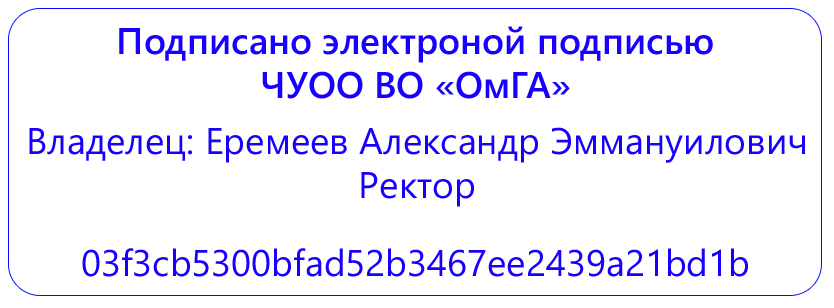 Частное учреждение образовательная организация высшего образования«Омская гуманитарная академия»Кафедра «Педагогики, психологии и социальной работы»ПРОГРАММА ГОСУДАРСТВЕННОЙ ИТОГОВОЙ АТТЕСТАЦИИНаправление подготовки: 44.03.05 Педагогическое образование (с двумя профилями подготовки)Направленность (профиль) программы: «Начальное образование» и «Иностранный язык»Области профессиональной деятельности.01. ОБРАЗОВАНИЕ И НАУКАПрофессиональные стандарты: Типы задач профессиональной деятельности: педагогический; проектный Для обучающихся:Очной, очно-заочной, заочной форм обучения 2020 года наборана 2021/2022 учебный годОмск 2021Составитель:к.пед.н., доцент кафедры ППиСРКотлярова Т.С.Программа ГИА одобрена на заседании кафедры «Педагогики, психологии и социальной работы»Протокол от 30.08. 2021 г.  №  1Зав. кафедрой  д.п.н., профессор Е.В. ЛопановаСОДЕРЖАНИЕОбщие положенияПрограмма государственной итоговой аттестации составлена в соответствии с:- Федеральным законом Российской Федерации от 29.12.2012 № 273-ФЗ «Об образовании в Российской Федерации»;- Федеральным государственным образовательным стандартом высшего образования - бакалавриат по направлению подготовки 44.03.05 Педагогическое образование (с двумя профилями подготовки), утвержден Приказом Минобрнауки России от 22.02.2018 N125 «Об утверждении федерального государственного образовательного стандарта высшего образования - бакалавриат по направлению подготовки 44.03.05 Педагогическое образование (с двумя профилями подготовки)» (Зарегистрировано в Минюсте России 15.03.2018 N 50362);- Порядком организации и осуществления образовательной деятельности по образовательным программам высшего образования - программам бакалавриата, программам специалитета, программам магистратуры, утвержденным приказом Минобрнауки России от 05.04.2017 № 301 (зарегистрирован Минюстом России 14.07.2017, регистрационный № 47415, (далее - Порядок организации и осуществления образовательной деятельности по образовательным программам высшего образования).Программа государственной итоговой аттестациисоставлена в соответствии с локальными нормативными актами ЧУОО ВО «Омская гуманитарная академия» (далее – Академия; ОмГА):- «Положением о порядке организации и проведения итоговой аттестации обучающихся, одобренным на заседании Ученого совета от 28.08.2017 (протокол заседания № 1), Студенческого совета ОмГА от 28.08.2017 (протокол заседания № 1), утвержденным приказом ректора от 28.08.2017 №37- «Положением о порядке организации и проведения итоговой аттестации обучающихся с применением электронного обучения, дистанционных образовательных технологий», одобренным на заседании Ученого совета от 28.08.2017 (протокол заседания № 1), Студенческого совета ОмГА от 28.08.2017 (протокол заседания № 1), утвержденным приказом ректора от 28.08.2017 №37;- «Положением о порядке проведения государственной итоговой аттестации по образовательным программам высшего образования - программам бакалавриата и программам магистратуры», одобренным на заседании Ученого совета от 27.03.2020 (протокол заседания № 8), Студенческого совета ОмГА от 27.03.2020 (протокол заседания № 1), утвержденным приказом ректора от 27.03.2020 №52;- «Положением о порядке разработки и утверждения образовательных программ», одобренным на заседании Ученого совета от 28.08.2017 (протокол заседания № 1), Студенческого совета ОмГА от 28.08.2017 (протокол заседания № 1), утвержденным приказом ректора от 28.08.2017 №37;- «Положением о практической подготовке обучающихся», одобренным на заседании Ученого совета от 28.09.2020 (протокол заседания № 2), Студенческого совета ОмГА от 28.09.2020 (протокол заседания № 2);- «Положением об обучении по индивидуальному учебному плану, в том числе, ускоренном обучении, студентов, осваивающих основные профессиональные образовательные программы высшего образования - программы бакалавриата, магистратуры», одобренным на заседании Ученого совета от 24.09. 2018 (протокол заседания № 2), Студенческого совета ОмГА от 24.09.2018 (протокол заседания № 3), утвержденным приказом ректора от 24.09.2018;- «Положением о порядке разработки и утверждения адаптированных образовательных программ высшего образования – программ бакалавриата, программам бакалавриата для лиц с ограниченными возможностями здоровья и инвалидов», одобренным на заседании Ученого совета от 28.08. 2017 (протокол заседания № 1), Студенческого совета ОмГА от 28.08.2017 (протокол заседания № 1), утвержденным приказом ректора от 28.08.2017 №37;- учебным планом по основной профессиональной образовательной программе – бакалавриат по направлению подготовки 44.03.05 Педагогическое образование (с двумя профилями подготовки) направленность (профиль) программы: «Начальное образование» и «Иностранный язык»; форма обучения – очная на 2021/2022 учебный год, утвержденным приказом ректора от 30.08.2021 №94;- учебным планом по основной профессиональной образовательной программе –бакалавриат по направлению подготовки 44.03.05 Педагогическое образование (с двумя профилями подготовки) направленность (профиль) программы: «Начальное образование» и «Иностранный язык»; форма обучения – заочная на 2021/2022 учебный год, утвержденным приказом ректора от 30.08.2021 №94.1. Цели и задачи государственной итоговой аттестацииЦелью государственной итоговой аттестации является определение соответствия результатов освоения обучающимся основной профессиональной образовательной программы соответствующим требованиям федерального государственного образовательного стандарта (ФГОС ВО) по направлению подготовки 44.03.05 Педагогическое образование (с двумя профилями подготовки)направленность (профиль) программы: «Начальное образование» и «Иностранный язык». Государственная итоговая аттестация проводится государственными экзаменационными комиссиями (ГЭК).К государственной итоговой аттестации допускается обучающийся, не имеющий академической задолженности и в полном объеме выполнивший учебный план или индивидуальный план по своей образовательной программе.Задачами государственной итоговой аттестации являются:- оценка способности самостоятельно решать на современном уровне задачи из области своей профессиональной деятельности, профессионально излагать специальную информацию, правильно аргументировать и защищать свою точку зрения;- решение вопроса о присвоении выпускнику квалификации «Бакалавр»по результатам ГИА и выдаче выпускнику документа (диплома) о высшем образовании; - разработка рекомендаций по совершенствованию подготовки выпускников по данному направлению подготовки на основании результатов работы государственной экзаменационной комиссии. 2. Компетенции, выносимые на государственную итоговую аттестациюЦелью государственной итоговой аттестации является установление соответствия уровня профессиональной подготовки выпускников требованиям ФГОС ВО по направлению подготовки 44.03.05 Педагогическое образование (с двумя профилями подготовки)направленность (профиль) программы: «Начальное образование» и «Иностранный язык». В ходе ГИА обучающийся должен продемонстрировать сформированность следующих компетенций.Универсальные компетенции выпускников и индикаторы их достиженияОбщепрофессиональные компетенции выпускников и индикаторы их достиженияПрофессиональные компетенции выпускников и индикаторы их достижения3. Место государственной итоговой аттестации в структуре ОПОПГосударственная итоговая аттестация в полном объеме относится к обязательной части (Блок 3.Государственная итоговая аттестация) учебного плана основной образовательной программы бакалавриата по данному направлению подготовки. ГИА проводится на русском языке.4. Объем, структура и содержание государственной итоговой аттестацииГосударственная итоговая аттестация проводится в форме защиты выпускной квалификационной работы (ВКР).Общая трудоемкость ГИА составляет 324зачетных единицы.Государственная итоговая аттестация включает:- подготовку к процедуре защиты- защиту выпускной квалификационной работы.4.1. Требования к выпускной квалификационной работеВыпускная квалификационная работа (ВКР) по направлению подготовки 44.03.05 Педагогическое образование (с двумя профилями подготовки)направленность (профиль) программы: «Начальное образование» и «Иностранный язык»представляет собой работу, демонстрирующую уровень подготовленности выпускника к самостоятельной профессиональной деятельности и должна соответствовать видам и задачам его профессиональной деятельности. Выпускная квалификационная работа представляет собой законченное исследование, в котором анализируется одна из теоретических и (или) практических проблем в области профессиональной деятельности, и должна отражать умение самостоятельно разрабатывать избранную тему и формулировать соответствующие рекомендации.  При выполнении ВКР обучающиеся должны показать свои знания, умения и навыки, опираясь на полученные углубленные знания и сформированные компетенции, самостоятельно решать на современном уровне задачи своей профессиональной деятельности, профессионально излагать специальную информацию, научно аргументировать и защищать свою точку зрения.  Выпускная квалификационная работа выполняется под руководством компетентного специалиста (руководителя) из числа НПР одной из выпускающих кафедр Академии, имеющего ученую степень и звание, а также достаточно компетентного в исследуемых вопросах.  Порядок проведения государственной итоговой аттестации определенПоложением о порядке проведения государственной итоговой аттестации по образовательным программам высшего образования – программам бакалавриата и программам магистратуры.Тексты ВКР проверяются на объём заимствования и размещаются в электронно-библиотечной системе (ЭБС)ЧУОО ВО «Омская гуманитарная академия». Порядок проверки ВКР на объём заимствования, в том числе содержательного, выявления неправомочных заимствований определен Положением о порядке проверки текстов выпускных квалификационных работ и научно-квалификационных работ на объем заимствования, в том числе содержательного, выявления неправомочных заимствований. Требования к содержанию, объему и структуре работы определены в Положении о правилах оформления письменных работ и отчётов обучающихся (http://omga.su/sveden/files/pol_o_prav_oform.pdf).Академия утверждает перечень примерных тем выпускных квалификационных работ, (далее - перечень тем), и доводит его до сведения обучающихся не позднее чем за 6 месяцев до даты начала государственной итоговой аттестации. Обучающемуся предоставляется право выбора темы ВКР из предложенного списка.По письменному заявлению обучающегося (нескольких обучающихся, выполняющих выпускную квалификационную работу совместно) Академия может в установленном ею порядке предоставить обучающемуся (обучающимся) возможность подготовки и защиты выпускной квалификационной работы по теме, предложенной обучающимся (обучающимися), в случае обоснованности целесообразности ее разработки для практического применения в соответствующей области профессиональной деятельности или на конкретном объекте профессиональной деятельности.Тема ВКР может быть предложена предприятием (организацией), с которым(ой) Академия имеет договор о сотрудничестве. В этом случае предприятие (организация) оформляет заявку на разработку конкретной темы в виде письма на имя ректора Академии.Рекомендуемый объём ВКР (без учета приложений) – от 60 до 80 листов формата А4. Рекомендуемый объём приложений – до 20 листов формата А4.Выпускная квалификационная работа должна состоять из следующих частей, расположенных в указанном порядке:Титульный лист (Приложение А),Задание на выпускную квалификационную работу (Приложение Б),График выполнения выпускной квалификационной работы (Приложение В),Аннотация,Содержание,Введение,Основная часть,Заключение,Перечень условных обозначений, символов, принятых в работе сокращений, терминов (при необходимости),Список использованных источников,Приложения (рекомендуется включать в ВКР как минимум одно приложение),Расписка о самостоятельном написании ВКР и об отсутствии заимствований без ссылок на источники (Приложение Г).Задание на выпускную квалификационную работу составляется научным руководителем после закрепления темы выпускной квалификационной работы, утверждается заведующим кафедрой и принимается студентом под подпись.4.2 Руководство выпускной квалификационной работойДля подготовки выпускной квалификационной работы за обучающимся (несколькими обучающимися, выполняющими выпускную квалификационную работу совместно) приказом ректора закрепляется руководитель выпускной квалификационной работы из числа научно-педагогических работников Академии и, при необходимости, консультант (консультанты).Руководитель ВКР:в недельный срок выдает студенту задание на ВКР;в соответствии с темой выдает студенту задание на преддипломную практику для сбора материала;разрабатывает вместе со студентом календарный график выполнения ВКР;рекомендует студенту литературу, справочные и архивные материалы, другие материалы по теме ВКР;проводит консультации по графику, утверждаемому заведующим выпускающей кафедрой;проверяет выполнение работы (по частям и в целом);при необходимости, после преддипломной практики вносит коррективы в задание на ВКР;лично производит проверку ВКР на объем заимствования.В обязанности консультанта входит:формулирование задания на выполнение соответствующего раздела ВКР по согласованию с руководителем ВКР;определение структуры соответствующего раздела ВКР;оказание необходимой консультационной помощи студенту при выполнении соответствующего раздела ВКР;проверка соответствия объема и содержания раздела ВКР заданию;принятие решения о готовности раздела, подтвержденного соответствующими подписями на титульном листе ВКР и на листе с заданием.Не позднее чем за 30 календарных дней до дня проведения первого государственного аттестационного испытания Академия утверждает приказом ректора расписание государственных аттестационных испытаний (далее - расписание), в котором указываются даты, время и место проведения государственных аттестационных испытаний и консультаций, и доводит расписание до сведения обучающегося, председателя и членов государственных экзаменационных комиссий и апелляционных комиссий, секретарей государственных экзаменационных комиссий, руководителей и консультантов выпускных квалификационных работ.После завершения подготовки обучающимся выпускной квалификационной работы руководитель выпускной квалификационной работы представляет в Академию письменный отзыв о работе обучающегося в период подготовки выпускной квалификационной работы (далее - отзыв). В случае выполнения выпускной квалификационной работы несколькими обучающимися руководитель выпускной квалификационной работы представляет в Академию отзыв об их совместной работе в период подготовки выпускной квалификационной работы.4.3 Порядок рецензирования выпускных квалификационных работВыпускные квалификационные работы по программам бакалавриата/магистратуры подлежат рецензированию.Для проведения рецензирования выпускной квалификационной работы указанная работа направляется Академией одному или нескольким рецензентам из числа лиц, не являющихся работниками кафедры, либо факультета, либо организации, в которой выполнена выпускная квалификационная работа. Рецензент проводит анализ выпускной квалификационной работы и представляет в Академию письменную рецензию на указанную работу (далее - рецензия).Если выпускная квалификационная работа имеет междисциплинарный характер, она направляется Академией нескольким рецензентам. В официальной рецензии должна быть указана рекомендуемая оценка («отлично», «хорошо», «удовлетворительно», «неудовлетворительно»).  Академия обеспечивает ознакомление обучающегося с отзывом и рецензией (рецензиями) не позднее чем за 5 календарных дней до дня защиты выпускной квалификационной работы.4.4 Порядок подготовки и проведения процедуры защиты выпускных квалификационных работВыпускная квалификационная работа, отзыв и рецензия (рецензии) передаются в государственную экзаменационную комиссию не позднее чем за 2 календарных дня до дня защиты выпускной квалификационной работы.В государственную экзаменационную комиссию до начала защиты ВКР предоставляются следующие документы:приказ ректора о допуске к государственной итоговой аттестации студентов, успешно прошедших все этапы, установленные образовательной программой;один экземпляр ВКР в сброшюрованном виде;отзыв руководителя о ВКР;рецензия на ВКР;CD-ROM (или DVD-ROM) в бумажном конверте, содержащий полную электронную копию ВКР в формате: ВКР_Иванов_ИИ.doc,полную электронную копию ВКР в формате: ВКР_Иванов_ИИ.pdf,электронную презентацию в формате: ВКР_Иванов_ИИ.ppt,файл отчета системы «Антиплагиат» в формате: Антиплагиат_ВКР_Иванов_ИИ.pdfилиАнтиплагиат_ВКР_Иванов_ИИ.png.Тексты выпускных квалификационных работ, за исключением текстов выпускных квалификационных работ, содержащих сведения, составляющие государственную тайну, размещаются в электронно-библиотечной системе (ЭБС) Академии и проверяются на объем заимствования. Все заимствования, включенные в текст ВКР, должны быть снабжены ссылками на источник заимствования. Оценка оригинальности текста ВКР, определенная системой «Антиплагиат» (http://www.antiplagiat.ru/), не должна быть ниже:для ВКР по программам бакалавриата – 50%.Для ВКР по программам магистратуры – 60%Секретарь государственной экзаменационной комиссии в недельный срок после заседания государственной экзаменационной комиссии предоставляет электронную версию ВКР в форматах .doc и .pdfназначенному приказом ректора лицу, ответственному за размещение ВКР в ЭБС Академии.На выпускающей кафедре в течение пяти лет хранится заключение об оригинальности текста ВКР, сформированное системой «Антиплагиат».Доступ лиц к текстам выпускных квалификационных работ должен быть обеспечен в соответствии с законодательством Российской Федерации, с учетом изъятия по решению правообладателя производственных, технических, экономических, организационных и других сведений, в том числе о результатах интеллектуальной деятельности в научно-технической сфере, о способах осуществления профессиональной деятельности, которые имеют действительную или потенциальную коммерческую ценность в силу неизвестности их третьим лицам.Выпускник защищает ВКР на заседании государственной экзаменационной комиссии (ГЭК). Защита ВКР проводится в соответствии с расписанием государственной итоговой аттестации, утверждаемым в Академии. Зашита ВКР носит характер научной дискуссии и проходит, как правило, в следующей последовательности:председательствующий объявляет о защите ВКР, указывая ее тему, а также фамилию, имя и отчество ее автора;обучающийся выступает с докладом, содержащим основные выводы практического исследования, имеющие элементы новизны (не более 10 минут);представление отзыва научного руководителя;ответы обучающегося на высказанные замечания;вопросы членов комиссии теоретического и практического характера, связанные с темой защищаемой работы;ответы студента на вопросы членов комиссии.научная дискуссия по ВКР;выступление обучающегося с заключительным словом.В рамках проведения защиты ВКР оценивается степень соответствия практической и теоретической подготовленности выпускника к выполнению профессиональных задач.Результаты публичной защиты обсуждаются на закрытом заседании ГЭК по завершении защиты всех работ, намеченных на данное заседание.Результаты государственного итоговой аттестации, проводимой в форме защиты выпускной квалификационной работы, объявляются в день его проведения. 4.5 Критерии оценки защиты выпускной квалификационной работыПосле окончания защиты выпускных квалификационных работ ГЭК на закрытом заседании (допускается присутствие руководителей выпускных квалификационных работ) обсуждает результаты защиты и большинством голосов выносит решение – оценку («отлично», «хорошо», «удовлетворительно», «неудовлетворительно»). На основании защиты ВКР государственная экзаменационная комиссия оценивает, умеет ли обучающийся самостоятельно творчески мыслить, критически оценивать факты, систематизировать и обобщать материал, выделять в этом материале главное, использовать современные научные подходы и технологии, а также видит ли обучающийся пути применения результатов своей работы на практике.Критериями оценки защиты выпускной квалификационной работы являются: - научный уровень доклада;- степень освещенности в нем вопросов темы исследования;- значение сделанных выводов и предложений для организации; - использование специальной научной литературы, нормативных актов, материалов преддипломной практики; - творческий подход к разработке темы; - правильность и научная обоснованность выводов; - стиль изложения; - оформление выпускной квалификационной работы (ВКР); - степень профессиональной подготовленности, проявившаяся как в содержании выпускной квалификационной работы, так и в процессе её защиты; - чёткость и аргументированность ответов обучающегося на вопросы, заданные ему в процессе защиты; - оценка, рекомендованная руководителем ВКР в отзыве;- оценка, рекомендованная рецензентом. Уровень сформированности компетенций выпускника государственная экзаменационная комиссия оценивает с учетом всех результатов учебной, научной и внеучебной деятельности обучающегося, отраженных в его портфолио.Критерии оценивания компетенций в процессе государственной итоговой аттестации, проводимой в форме защиты выпускной квалификационной работы5. Перечень основной и дополнительной учебной литературы, необходимой для подготовки обучающихся к государственной итоговой аттестацииОсновная литератураГорелов, Н. А. Методология научных исследований : учебник для бакалавриата и магистратуры / Н. А. Горелов, Д. В. Круглов. — Москва : Издательство Юрайт, 2017. — 290 с. — (Бакалавр и магистр. Академический курс). — ISBN 978-5-534-00421-2. — URL: https://www.biblio-online.ru/bcode/398850Дрещинский, В. А. Методология научных исследований : учебник для бакалавриата и магистратуры / В. А. Дрещинский. — 2-е изд., перераб. и доп. — Москва : Издательство Юрайт, 2018. — 324 с. — (Бакалавр и магистр. Академический курс). — ISBN 978-5-534-02965-9. — URL: https://www.biblio-online.ru/bcode/415550Методология и методы психолого-педагогического исследования : словарь-справочник / сост. В. Н. Гордиенко. — Саратов : Вузовское образование, 2017. — 83 c. — ISBN  2227-8397. — URL: http://www.iprbookshop.ru/59226.htmlПсихолого-педагогическое взаимодействие участников образовательного процесса в 2 ч. Часть 1 : учебник для академического бакалавриата / И. В. Дубровина [и др.] ; под редакцией И. В. Дубровиной. — 5-е изд., испр. и доп. — Москва : Издательство Юрайт, 2018. — 271 с. — (Образовательный процесс). — ISBN 978-5-9916-8086-8. — URL: https://www.biblio-online.ru/bcode/422408Психолого-педагогическое взаимодействие участников образовательного процесса в 2 ч. Часть 2 : учебник для академического бакалавриата / И. В. Дубровина [и др.] ; под редакцией И. В. Дубровиной. — 5-е изд., испр. и доп. — Москва : Издательство Юрайт, 2019. — 280 с. — (Образовательный процесс). — ISBN 978-5-534-08177-0. —— URL: https://www.biblio-online.ru/bcode/437042Старикова, Л. Д. Методология педагогического исследования : учебник для академического бакалавриата / Л. Д. Старикова, С. А. Стариков. — 2-е изд., испр. и доп. — Москва : Издательство Юрайт, 2019. — 287 с. — (Университеты России). — ISBN 978-5-534-06813-9. — URL: https://www.biblio-online.ru/bcode/434155Таубаева, Ш. Т. Методология и методы педагогического исследования : учебное пособие / Ш. Т. Таубаева, А. А. Булатбаева. — Алматы : Казахский национальный университет им. аль-Фараби, 2015. — 214 c. — ISBN 978-601-04-1141-8. — URL: http://www.iprbookshop.ru/57530.htmlУтёмов, В. В. Оформление результатов педагогического исследования  : учебно-методическое пособие / В. В. Утёмов. — Киров : Межрегиональный центр инновационных технологий в образовании, Перо, 2014. — 56 c. — ISBN 978-5-91940-892-5. — URL: http://www.iprbookshop.ru/62756.htmlЮдина, О. И. Методология педагогического исследования [Электронный ресурс] : учебное пособие / О. И. Юдина. — Электрон. текстовые данные. — Оренбург : Оренбургский государственный университет, ЭБС АСВ, 2013. — 141 c. — ISBN 2227-8397. — URL: http://www.iprbookshop.ru/30062.htmlДополнительная:Андрианова, Е. И. Подготовка и проведение педагогического исследования : учебное пособие для вузов / Е. И. Андрианова. — Ульяновск : Ульяновский государственный педагогический университет имени И.Н. Ульянова, 2013. — 116 c. — ISBN 978-5-86045-614-3. — URL: http://www.iprbookshop.ru/59177.htmlИсаев, Е. И. Педагогическая психология : учебник для академического бакалавриата / Е. И. Исаев. — Москва : Издательство Юрайт, 2019. — 347 с. — (Бакалавр. Академический курс). — ISBN 978-5-9916-7782-0. — URL: https://www.biblio-online.ru/bcode/431998Методические рекомендации по подготовке и написанию научных работ гуманитарного направления / сост. С. Н. Семенкова. — Тюмень : Государственный аграрный университет Северного Зауралья, 2014. — 56 c. — ISBN 2227-8397. — URL: http://www.iprbookshop.ru/52021.htmlПедагогические технологии в 3 ч. Часть 2. Организация деятельности : учебник и практикум для академического бакалавриата / Л. В. Байбородова [и др.] ; под редакцией Л. В. Байбородовой. — 2-е изд., перераб. и доп. — Москва : Издательство Юрайт, 2019. — 234 с. — (Образовательный процесс). — ISBN 978-5-534-06325-7. — URL: https://www.biblio-online.ru/bcode/441783Пономарева, М. А. Общая психология и педагогика : ответы на экзаменационные вопросы / М. А. Пономарева, М. В. Сидорова. — Минск : ТетраСистемс, Тетралит, 2013. — 144 c. — ISBN 978-985-7067-08-4. — URL:  http://www.iprbookshop.ru/28153.htmlСавенков, А. И. Педагогика. Исследовательский подход в 2 ч. Часть 1 : учебник и практикум для вузов / А. И. Савенков. — 2-е изд., испр. и доп. — Москва : Издательство Юрайт, 2018. — 267 с. — (Авторский учебник). — ISBN 978-5-534-07743-8. — URL: https://biblio-online.ru/bcode/423653Современные образовательные технологии : учебное пособие для бакалавриата и магистратуры / Е. Н. Ашанина [и др.] ; под редакцией Е. Н. Ашаниной, О. В. Васиной, С. П. Ежова. — 2-е изд., перераб. и доп. — Москва : Издательство Юрайт, 2019. — 165 с. — (Образовательный процесс). — ISBN 978-5-534-06194-9. — URL: https://www.biblio-online.ru/bcode/438985Фоминова, А. Н. Педагогическая психология  : учебное пособие / А. Н. Фоминова, Т. Л. Шабанова. — Саратов : Вузовское образование, 2014. — 333 c. — ISBN 2227-8397. — URL: http://www.iprbookshop.ru/19532.html6. Перечень ресурсов информационно-телекоммуникационной сети «Интернет», необходимых для подготовки обучающихся к государственной итоговой аттестацииЭБС IPRBooks  Режим доступа: http://www.iprbookshop.ruЭБС издательства «Юрайт» Режим доступа: http://biblio-online.ruЕдиное окно доступа к образовательным ресурсам. Режим доступа: http://window.edu.ru/Научная электронная библиотека e-library.ru Режим доступа: http://elibrary.ruРесурсы издательства Elsevier Режим доступа:  http://www.sciencedirect.comФедеральный портал «Российское образование» Режим доступа:  www.edu.ruЖурналы Кембриджского университета Режим доступа: http://journals.cambridge.orgЖурналы Оксфордского университета Режим доступа:  http://www.oxfordjoumals.orgСловари и энциклопедии на Академике Режим доступа: http://dic.academic.ru/Сайт Библиотеки по естественным наукам Российской академии наук. Режим доступа: http://www.benran.ruСайт Госкомстата РФ. Режим доступа: http://www.gks.ruСайт Российской государственной библиотеки. Режим доступа: http://diss.rsl.ruБазы данных по законодательству Российской Федерации. Режим доступа:  http://ru.spinform.ruКаждый обучающийся Омской гуманитарной академии в течение всего периода обучения обеспечен индивидуальным неограниченным доступом к электронно-библиотечной системе (электронной библиотеке) и к электронной информационно-образовательной среде Академии. Электронно-библиотечная система (электронная библиотека) и электронная информационно-образовательная среда обеспечивают возможность доступа обучающегося из любой точки, в которой имеется доступ к информационно-телекоммуникационной сети «Интернет», и отвечает техническим требованиям организации как на территории организации, так и вне ее.Электронная информационно-образовательная среда Академии обеспечивает: доступ к учебным планам, рабочим программам дисциплин (модулей), практик, к изданиям электронных библиотечных систем и электронным образовательным ресурсам, указанным в рабочих программах; фиксацию хода образовательного процесса, результатов промежуточной аттестации и результатов освоения основной образовательной программы; проведение всех видов занятий, процедур оценки результатов обучения, реализация которых предусмотрена с применением электронного обучения, дистанционных образовательных технологий; формирование электронного портфолио обучающегося, в том числе сохранение работ обучающегося, рецензий и оценок на эти работы со стороны любых участников образовательного процесса; взаимодействие между участниками образовательного процесса, в том числе синхронное и (или) асинхронное взаимодействие посредством сети «Интернет».7. Методические указания для обучающихся по подготовке и прохождению государственной итоговой аттестацииЦелью выполнения выпускной квалификационной работы является систематизация, закрепление и углубление теоретических знаний студента по направлению подготовки 44.03.05 Педагогическое образование (с двумя профилями подготовки) направленность (профиль) программы: «Начальное образование» и «Иностранный язык», а также проверка способности применять эти знания при постановке и решении практических задач.Выпускная квалификационная работа должна быть актуальной, выполненной на высоком научном и техническом уровне, с использованием отечественных и зарубежных источников информации, современных проектных решений, методов анализа и исследования. В ходе выполнения ВКР студент должен продемонстрировать свой профессиональный уровень, умение творчески и грамотно решать поставленные задачи, применять и систематизировать знания профессиональных, экономических и социальных дисциплин, понимание задач отрасли. Бакалавр, выполняющий ВКР, должен показать умение решать следующие задачи: самостоятельное исследование актуальных вопросов профессиональной деятельности;развитие навыков всестороннего творческого, научного анализа научной, методической и другой литературы по педагогической проблематике;выявление новых тенденций, явлений и противоречий, имеющих практическую значимость;теоретическое обоснование и раскрытие сущности профессионально-психологических категорий, явлений и проблем по теме дипломной работы;развитие творческих форм и методов разрешения психологических проблем в соответствии с запросами практики;разработка обоснованных выводов, практических рекомендаций и предложений по повышению эффективности решения сложных педагогических  ситуаций;привитие навыков самостоятельного применения студентами полученных знаний при проведении научных исследований по решению прикладных задач;анализ, обработка и интерпретация эмпирического материала и результатов педагогической диагностики;выработка навыков и умений грамотно и убедительно излагать научный материал, личную позицию по рассматриваемой проблеме, четко формулировать теоретические обобщения, выводы и практические рекомендации;овладение приемами научной речи. Основанием для выполнения ВКР является задание, где указываются тема, исходные данные, объем разрабатываемого материала. Темы ВКР закрепляются за студентом приказом ректора. Тематику ВКР определяет кафедра педагогики, психологии и социальной работыс учетом проблем и задач, стоящих перед отраслью, последних достижений науки и техники, с учетом тематики научных исследований кафедры. Студент имеет право выбора темы ВКР. Студенты, занимающиеся в процессе обучения научно-исследовательской работой на кафедре и проявившие определенную способность к этой работе, могут выполнять исследовательскую дипломную работу, тему которой определяет научный руководитель.В ходе выполнения выпускной квалификационной работы выпускник должен проявить способности к творческому поиску, проявить научный подход к исследуемой проблеме, на основе полученных теоретических знаний показать умение решать практические задачи. Студенту необходимо показать:– углубленные теоретические знания по исследуемой теме и возможность проблемного изложения теоретического материала;– умение анализировать и применять справочную, нормативную и правовую документацию;– навыки решения практических задач;– способность обобщать исследуемый теоретический и практический материал, делать выводы и предложения;– умение владеть вычислительной техникой при анализе, проведении расчетов, оформлении результатов работы;– практические навыкиВыполнение работы должно носить исследовательский характер и отличаться новизной, оригинальностью суждений и решений выпускника. 8. Перечень информационных технологий, используемых при подготовке и проведении государственной итоговой аттестации, включая перечень программного обеспечения и информационных справочных системПри проведении государственной итоговой аттестации активно используется компьютерная техника для демонстрации компьютерных презентаций с помощью программы Microsoft Power Point, видеоматериалов, слайдов.Электронная информационно-образовательная среда Академии, работающая на платформе LMS Moodle, обеспечивает:•	доступ к учебным планам, рабочим программам дисциплин (модулей), практик, к изданиям электронных библиотечных систем (ЭБС IPRBooks, ЭБС Юрайт ) и электронным образовательным ресурсам, указанным в рабочих программах;•	фиксацию хода образовательного процесса, результатов промежуточной аттестации и результатов освоения программы бакалавриата;•	проведение всех видов занятий, процедур оценки результатов обучения, реализация которых предусмотрена с применением электронного обучения, дистанционных образовательных технологий;•	формирование электронного портфолио обучающегося, в том числе сохранение работ обучающегося, рецензий и оценок на эти работы со стороны любых участников образовательного процесса;•	взаимодействие между участниками образовательного процесса, в том числе синхронное и (или) асинхронное взаимодействие посредством сети «Интернет».При осуществлении образовательного процесса по дисциплине используются следующие информационные технологии:•	сбор, хранение, систематизация и выдача учебной и научной информации;•	обработка текстовой, графической и эмпирической информации;•	подготовка, конструирование и презентация итогов исследовательской и аналитической деятельности;•	самостоятельный поиск дополнительного учебного и научного материала, с использованием поисковых систем и сайтов сети Интернет, электронных энциклопедий и баз данных;•	использование электронной почты преподавателями и обучающимися для рассылки информации, переписки и обсуждения учебных вопросов.•	компьютерное тестирование;•	демонстрация мультимедийных материалов.ПЕРЕЧЕНЬ ПРОГРАММНОГО ОБЕСПЕЧЕНИЯ•	MicrosoftWindowsXPProfessionalSP3 •	Microsoft Office Professional 2007 Russian •	АнтивирусКасперского•	Cистема управления курсами LMS MoodleПЕРЕЧЕНЬ ИНФОРМАЦИОННЫХ СПРАВОЧНЫХ СИСТЕМ•	Справочная правовая система «Консультант Плюс»•	Справочная правовая система «Гарант»9. Описание материально-технической базы, необходимой для проведения государственной итоговой аттестацииДля подготовки и проведения государственной итоговой аттестации Академия располагает материально-технической базой, соответствующей противопожарным правилам и нормам,  обеспечивающим проведение всех  видов дисциплинарной и междисциплинарной подготовки, практической  и научно-исследовательской работ обучающихся, предусмотренных программой ГИА.Специальные помещения представляют собой учебные аудитории для проведения  лекционных занятий (ауд. 200, 202 учебного корпуса, расположенного по адресу г.Омск, ул. 4-я Челюскинцев, 2а), занятий семинарского типа (ауд. 208, 212 учебного корпуса, расположенного по адресу г.Омск, ул. 4-я Челюскинцев, 2а), (ауд.206 учебного корпуса, расположенного по адресу г.Омск, ул.2-я Производственная, 41/1) ,  групповых и индивидуальных консультаций (ауд. 301 учебного корпуса, расположенного по адресу г.Омск, ул. 4-я Челюскинцев, 2а, аудитория 302 учебного корпуса, расположенного по адресу г.Омск, ул.2-я Производственная, 41/1), текущего контроля и промежуточной аттестации (ауд. 202, 212, 302 учебного корпуса, расположенного по адресу г.Омск, ул. 4-я Челюскинцев, 2а), а также помещения  для самостоятельной работы (аудитория 302 учебного корпуса, расположенного по адресу г.Омск, ул.2-я Производственная, 41/1) и помещения для хранения и профилактического  обслуживания учебного оборудования (ауд. 303 учебного корпуса, расположенного по адресу г.Омск, ул. 4-я Челюскинцев, 2а). Специальные помещения укомплектованы специализированной мебелью и техническими средствами обучения, служащими для предоставления учебной информации большой аудитории (мультимедийные проекторы, экраны переносные и  стационарные, компьютеры, принтеры, МФУ, коммутационное оборудование, сетевое оборудование).Для проведения занятий лекционного типа имеются учебно-наглядные пособия, обеспечивающие тематические иллюстрации, соответствующие рабочим учебным программам дисциплин.Для проведения занятий в интерактивной форме применяется мультимедийное презентационное оборудование (ноутбук, проектор, звуковые колонки, пульт управления презентациями, лазерная указка, беспроводная «мышь»).Перечень материально-технического обеспечения, необходимого для осуществления образовательного процесса по дисциплине, включает в себя 3 лаборатории (ауд. 302,304,315-а учебного корпуса, расположенного по адресу г.Омск, ул. 4-я Челюскинцев, 2а), оснащенные компьютерной техникой, подключенной к локальной вычислительной сети Академии.Помещение для самостоятельной работы обучающихся оснащено компьютерной техникой  с высокоскоростным подключением к сети «Интернет» и обеспечением доступа в электронную информационно-образовательную среду Академии.10. Особенности организации защиты вкр инвалидами и лицами с ограниченными возможностями здоровья (при наличии)Для обучающихся из числа инвалидов государственная итоговая аттестация проводится Академией с учетом особенностей их психофизического развития, их индивидуальных возможностей и состояния здоровья (далее - индивидуальные особенности).При проведении государственной итоговой аттестации обеспечивается соблюдение следующих общих требований:проведение государственной итоговой аттестации для инвалидов в одной аудитории совместно с обучающимися, не имеющими ограниченных возможностей здоровья, если это не создает трудностей для обучающихся при прохождении государственной итоговой аттестации;присутствие в аудитории ассистента (ассистентов), оказывающего обучающимся инвалидам необходимую техническую помощь с учетом их индивидуальных особенностей (занять рабочее место, передвигаться, прочитать и оформить задание, общаться с членами государственной экзаменационной комиссии);пользование необходимыми обучающимся инвалидам техническими средствами при прохождении государственной итоговой аттестации с учетом их индивидуальных особенностей;обеспечение возможности беспрепятственного доступа обучающихся инвалидов в аудитории, туалетные и другие помещения, а также их пребывания в указанных помещениях (наличие пандусов, поручней, расширенных дверных проемов, лифтов, при отсутствии лифтов аудитория должна располагаться на первом этаже, наличие специальных кресел и других приспособлений).Все локальные нормативные акты организации по вопросам проведения государственной итоговой аттестации доводятся до сведения обучающихся инвалидов в доступной для них форме.По письменному заявлению обучающегося инвалида продолжительность сдачи обучающимся инвалидом государственного аттестационного испытания может быть увеличена по отношению к установленной продолжительности его сдачи:продолжительность сдачи государственного экзамена, проводимого в письменной форме, - не более чем на 90 минут;продолжительность подготовки обучающегося к ответу на государственном экзамене, проводимом в устной форме, - не более чем на 20 минут;продолжительность выступления обучающегося при защите выпускной квалификационной работы - не более чем на 15 минут.В зависимости от индивидуальных особенностей обучающихся с ограниченными возможностями здоровья организация обеспечивает выполнение следующих требований при проведении государственного аттестационного испытания:а) для слепых: задания и иные материалы для сдачи государственного аттестационного испытания оформляются рельефно-точечным шрифтом Брайля или в виде электронного документа, доступного с помощью компьютера со специализированным программным обеспечением для слепых, либо зачитываются ассистентом; письменные задания выполняются обучающимися на бумаге рельефно-точечным шрифтом Брайля или на компьютере со специализированным программным обеспечением для слепых, либо надиктовываются ассистенту; при необходимости обучающимся предоставляется комплект письменных принадлежностей и бумага для письма рельефно-точечным шрифтом Брайля, компьютер со специализированным программным обеспечением для слепых;б) для слабовидящих: задания и иные материалы для сдачи государственного аттестационного испытания оформляются увеличенным шрифтом;  индивидуальное равномерное освещение не менее 300 люкс; при необходимости обучающимся предоставляется увеличивающее устройство, допускается использование увеличивающих устройств, имеющихся у обучающихся;в) для глухих и слабослышащих, с тяжелыми нарушениями речи: обеспечивается наличие звукоусиливающей аппаратуры коллективного пользования, при необходимости обучающимся предоставляется звукоусиливающая аппаратура индивидуального пользования; по их желанию государственные аттестационные испытания проводятся в письменной форме;г) для лиц с нарушениями опорно-двигательного аппарата (тяжелыми нарушениями двигательных функций верхних конечностей или отсутствием верхних конечностей):письменные задания выполняются обучающимися на компьютере со специализированным программным обеспечением или надиктовываются ассистенту;по их желанию государственные аттестационные испытания проводятся в устной форме.Обучающийся инвалид не позднее, чем за 3 месяца до начала проведения государственной итоговой аттестации подает письменное заявление о необходимости создания для него специальных условий при проведении государственных аттестационных испытаний с указанием особенностей его психофизического развития, индивидуальных возможностей и состояния здоровья (далее - индивидуальные особенности). К заявлению прилагаются документы, подтверждающие наличие у обучающегося индивидуальных особенностей (при отсутствии указанных документов в организации).В заявлении обучающийся указывает на необходимость (отсутствие необходимости) присутствия ассистента на государственном аттестационном испытании, необходимость (отсутствие необходимости) увеличения продолжительности сдачи государственного аттестационного испытания по отношению к установленной продолжительности (для каждого государственного аттестационного испытания).11. Порядок рассмотрения апелляцийПо результатам государственных аттестационных испытаний студент имеет право на апелляцию. Обучающийся имеет право подать в апелляционную комиссию письменную апелляцию о нарушении, по его мнению, установленной процедуры проведения государственного аттестационного испытания и (или) несогласии с его результатами.Апелляция подается лично обучающимся в апелляционную комиссию не позднее следующего рабочего дня после объявления результатов государственного аттестационного испытания.Для рассмотрения апелляции секретарь государственной экзаменационной комиссии направляет в апелляционную комиссию протокол заседания государственной экзаменационной комиссии, заключение председателя государственной экзаменационной комиссии о соблюдении процедурных вопросов при проведении государственного аттестационного испытания, а также письменные ответы студента (при их наличии) (для рассмотрения апелляции по проведению государственного экзамена) либо ВКР, отзыв и рецензию (рецензии) (для рассмотрения апелляции по проведению защиты ВКР).Апелляция рассматривается не позднее 2 рабочих дней со дня подачи апелляции на заседании апелляционной комиссии, на которое приглашаются председатель государственной экзаменационной комиссии и студент, подавший апелляцию.Решение апелляционной комиссии доводится до сведения студента, подавшего апелляцию, в течение 3 рабочих дней со дня заседания апелляционной комиссии. Факт ознакомления обучающегося, подавшего апелляцию, с решением апелляционной комиссии удостоверяется его подписью.При рассмотрении апелляции о нарушении порядка проведения государственного аттестационного испытания апелляционная комиссия принимает одно из следующих решений:об отклонении апелляции, если изложенные в ней сведения о нарушениях процедуры проведения государственной итоговой аттестации обучающегося не подтвердились и (или) не повлияли на результат государственного аттестационного испытания;об удовлетворении апелляции, если изложенные в ней сведения о допущенных нарушениях процедуры проведения государственной итоговой аттестации обучающегося подтвердились и повлияли на результат государственного аттестационного испытания.В случае удовлетворения апелляции результат проведения государственного аттестационного испытания подлежит аннулированию, в связи с этим протокол о рассмотрении апелляции не позднее следующего рабочего дня передается в государственную экзаменационную комиссию для реализации решения апелляционной комиссии. Обучающемуся предоставляется возможность пройти государственное аттестационное испытание в сроки, установленные приказом ректора.При рассмотрении апелляции о несогласии с результатами государственного аттестационного испытания апелляционная комиссия выносит одно из следующих решений:об отклонении апелляции и сохранении результата государственного аттестационного испытания;об удовлетворении апелляции и выставлении иного результата государственного аттестационного испытания.Решение апелляционной комиссии не позднее следующего рабочего дня передается в государственную экзаменационную комиссию. Решение апелляционной комиссии является основанием для аннулирования ранее выставленного результата государственного аттестационного испытания и выставления нового.Решение апелляционной комиссии является окончательным и пересмотру не подлежит.Повторное проведение государственного аттестационного испытания осуществляется в присутствии одного из членов апелляционной комиссии не позднее 10 рабочих дней со дня заседания апелляционной комиссии.Апелляция на повторное проведение государственного аттестационного испытания не принимается.Апелляционные документы прикрепляются к протоколам итоговой государственной аттестации соответствующего направления.Отчет председателя государственной экзаменационной комиссии должен содержать следующую информацию:качественный состав государственной экзаменационной комиссии (краткое обоснование включения каждого члена комиссии в состав ГЭК);перечень аттестационных испытаний;анализ результатов государственного экзамена (если государственный экзамен предусмотрен соответствующей образовательной программой) по данному направлению подготовки;анализ результатов защиты ВКР по данному направлению подготовки;характеристика уровня организации и проведения итоговой государственной аттестации студентов по данному направлению подготовки, включая обеспечение необходимыми документами, учебно-методическими материалами, техническими средствами;характеристика общего уровня подготовки студентов по данному направлению подготовки;недостатки в подготовке студентов по данному направлению подготовки;если комиссия приняла решение особо отметить высокий уровень ряда выпускных квалификационных работ, приводится перечень тем и авторов таких ВКР с краткой характеристикой по каждой из них и, при наличии соответствующего решения, рекомендацией для поступления на обучение в магистратуре или по программам подготовки научно-педагогических кадров в аспирантуре;выводы и рекомендации по повышению качества подготовки студентов по данному направлению подготовки;общий заключительный вывод о соответствии основной профессиональной образовательной программы высшего образования, а также продемонстрированного выпускниками уровня подготовки требованиям Федерального государственного образовательного стандарта по данному направлению подготовки.Приложение АДопущена к защите в ГЭК «___» ______________ 20__ г.зав. кафедрой д.п.н., профессорЛопанова Е.В.________________________________подписьФамилия Имя ОтчествоВыпускная квалификационная работапо направлению подготовки: 44.03.05 Педагогическое образование (с двумя профилями подготовки)
 (уровень бакалавриата)  Направленность (профиль) программы:»Начальное образование» и «Иностранный язык»
Тема выпускной квалификационной работыОмск,  20_Приложение БКафедра Педагогики, психологии и социальной работыЗадание на выпускную квалификационную работу____________________________________________Фамилия, Имя, Отчество студента (-ки)Направление подготовки: 44.03.05 Педагогическое образование (с двумя профилями подготовки)Направленность (профиль) программы «Начальное образование» и «Иностранный язык»Тема работы: ______________________________________________________Исходные данные по работе: ___________________________________________________________________________________________________________Содержание работы (перечень подлежащих разработке вопросов)Перечень раздаточного материала: (пояснение – перечень должен отражать основное содержание разделов ВКР).Дата выдачи задания:     __.__.20__ г.Руководитель:  __________    Задание принял(а) к исполнению:  ___________Приложение ВГрафик выполнения выпускной квалификационной работыРуководитель:  ___________________Принял(а) к исполнению:  _______________Приложение ГВыпускная квалификационная работа выполнена мной самостоятельно. Все использованные в работе материалы из опубликованной научной литературы и других источников имеют ссылки.«___» _____________ 20___ г._____________                                   ____________________________________     (подпись)	(Фамилия Имя Отчество)Приложение ДРецензияна выпускную квалификационную работуФИО Тема ВКР:Актуальность темы:………………………..Степень самостоятельности работы и творческого подхода:………………………Полнота разработки темы:Степень достижения цели: Положительные стороны работы:Недостатки работы: Рекомендуемая оценка:  ФИО, должность рецензента____________ /             /    “___” ____________ 20_ г.м.п.Ознакомлен:  _______________________/ФИО  студента/    «_____» __________ 20__ г.подпись     не позднее чем за 5 дней до даты защиты ВКРПриложение ЕЧастное учреждение образовательная организация высшего образования«Омская гуманитарная академия»Отзыво выпускной квалификационной работеФИОТема ВКР:………………………под руководством: ФИО руководителя ВКР 1.Общая характеристика работы:2. Степень подготовленности автора работы по базовым дисциплинам:3. Использование в выпускной квалификационной работе результатов современных научных исследований, достижений науки и техники:4. Общая оценка выпускной квалификационной работы: Заключение:  «    »                    20     г.Руководитель выпускной квалификационной работы__________________________			      (подпись)Ознакомлен:  _______________________/ФИО студента/    «_____» __________ 20__ г.подпись                                                  не позднее чем за 5 дней до даты защиты ВКРПриложение ЖПримерная тематика ВКРЭкскурсия как средство формирования экологических представлений младших школьников.Внеклассная воспитательная работа как средство формирования навыков  здорового образа жизни у младших школьников.Взаимодействие школы и библиотеки как условие формирования читательского интереса учащихся начальных классов.Организация досуговой деятельности в группе продленного дня как условие развития творческих способностей младших школьников.Групповая форма работы на уроках литературного чтения как средство формирования коммуникативных УУД  младших школьников.Самостоятельная работа как средство  формирования УУД младших школьников.Формирование у младших школьников базовых национальных ценностей средствами УМК «Перспективная начальная школа».Игровые технологии как средство активизации познавательной деятельности младших школьников.Проектная деятельность как средство развития познавательной активности младших школьников.Духовно-нравственное воспитание младших школьников посредством работы над сказкой на уроках литературного чтения.Активизация учебно-исследовательской деятельности как средство развития творческого потенциала младших школьников.Метод проектов (на уроках ...., во внеурочной деятельности) как средство формирования регулятивных универсальных учебных действий и во внеурочной деятельности.Дидактическая игра как средство развития познавательной активности младших школьников на уроках математики.Формирование познавательных универсальных учебных действий у младших школьников на уроках литературного чтения через использование творческих заданий.Педагогические условия формирования межличностных взаимоотношений младших школьников.Формирование учебной мотивации у младших школьников посредством включения в проектно-исследовательскую деятельность.заданий для формирования креативного мышления младших школьников.Патриотическое воспитание младших школьников в процессе изучения краеведения.Эмоциональное развитие младших школьников в творческой деятельности.Использование занимательного материала на уроках окружающего мира для развития познавательного интереса младших школьников. Формирование познавательного интереса младших школьников в процессе обучения на основе использования Развитие познавательной активности младших школьников посредством интеграции учебных предметов.Педагогические условия адаптации первоклассников к школьному обучению.Роль народной сказки в воспитании духовно-нравственных качеств младших школьников.Развитие речи учащихся начальной школы с помощью языкового анализа художественных произведений.Роль сезонных экскурсий в развитии познавательного интереса младших школьников.Использование творческих Особенности работы над орфографическими ошибками в младшей школе для профилактики неуспеваемости. Причины отставания младших школьников в освоении школьной программы. Методы коррекции.Использование учебно-практических задач на уроках математики в начальной школе для формирования личностных УУД младших школьников.Анализ литературного произведения как средство формирования логических УУД на уроках в начальной школе.Внеурочная деятельность по математике как средство совершенствования знаний учащихся в начальной школеПроектная деятельность младших школьников как средство формирования познавательных универсальных учебных действийИспользование приемов технологии развития критического мышления для формирования познавательной активности младших школьников.Сочинение по картине как средство формирования коммуникативных УУД в начальной школе.Педагогические условия формирования читательских интересов младших школьников.Роль дидактической игры в процессе формирования у младших школьников общеучебных познавательных УУД. Социальное воспитание младших школьников средствами изобразительного искусства.Формирование творческих способностей младших школьников во внеурочной деятельности посредством включения их в групповую работу.Образовательные тренажеры как средство повышения качества знаний у учеников начальных классов на уроках окружающего мираПрименение интерактивной доски SmartBoard как условие активизации познавательной деятельности младших школьников.Внеурочная работа по литературному чтению как способ формирования читательской компетенции младших школьников.Моделирование как способ обучения младших школьников решению текстовых задач.Приемы работы по обогащению словарного запаса младших школьников на уроках русского языка и литературного чтенияНародное художественное творчество в эстетическом воспитании младших школьниковПедагогические условия развития творческих способностей младших школьников на уроках литературного чтенияДидактическая игра как средство обогащения словарного запаса младших дошкольниковПрименение личностно-ориентированных технологий при обучении младших школьников решению текстовых задач Условия развития навыков учебно-исследовательской деятельности младших школьников на уроках окружающего мираУчебно-познавательная  ситуация как средство формирования коммуникативных универсальных учебных действий младших школьниковЗанятия кружка изобразительного искусства как фактор развития образного мышления младших школьниковВнеклассная работа как форма патриотического воспитания младших школьниковФормирование культурологической компетенции у младших школьников в процессе изучения сказок на уроках литературного чтения.Развитие творческих способностей младших школьников посредством театрализации во внеурочной деятельности. Метод проектов как средство формирования информационной культуры у младших школьников.Формирование личностных УУД младших школьников  во внеурочной деятельности Внеурочная работа по русскому языку как способ формирования коммуникативной компетенции младших школьников. Формирование самоконтроля у младших школьников в процессе решения текстовых задач.Использование элементов проблемного обучения на уроках математики как условие развития познавательного интереса у второклассников.Кукольный театр как форма оптимизации процесса адаптации первоклассников к школе.Формирование познавательных УУД младших школьников в процессе развития логических задач на уроках математики.Особенности использования памяток, алгоритмов, опорных схем для формирования познавательных УУД на уроках окружающего мира в начальной школе.Формирующее оценивание как средство достижения планируемых результатов обучающих начальных классовИспользование иллюстраций на уроках литературного чтения как средство формования коммуникативных УУД в начальной школе.Учебный проект младших школьников на уроках технологии как средство формирования универсальных учебных действий.Анализ литературной сказки как средство формирования познавательных УУД в начальной школе.Выразительное чтение стихотворений  как средство формирования коммуникативных УУД в начальной школе.Составление синквейна как средство формирования познавательных (логических) УУД на уроках русского языка в начальной школе.Приемы драматизации как средства формирования  коммуникативных УУД на уроках литературного чтения.Работа с текстом как средство формирования коммуникативных УУД на уроках русского языка в начальной школе.Формирование умения использовать знаково-символические средства на уроках русского языка посредством кластерного анализа в начальной  школе.Развитие логических умений младших школьников при изучении геометрического материалаРабота с иллюстрацией как средство развития речи детей младшего школьного возраста добукварный период.Использование портфолио как средства достижения результатов образовательных результатов младших школьников.Нетрадиционный урок русского языка в начальной школе как средство формирования познавательных УУД.Предметные недели в нчаальной школе как средство активизации познавательной деятельности младших школьников.Словарные диктанты на уроках русского языка как средство формирования языковой компетенции обучающихся начальной школы.Использование в работе классного руководителя методов и приемов гуманной педагогики для развития инициативности младшего школьников.Достижение предметных образовательных результатов на уроках русского языка в начальных классах средствами биодекватной технологии.Информационный проект на внеурочных занятиях как средство развития познавательных УУД младших школьников.Моделирование абстрактных понятий на уроках русского языка в начальных классах как условие успешного усвоения  учебного материала.Решение младшими школьниками практико-ориентированных задач как средство достижения планируемых результатов по математике.Коллективное творческое  дело как средство развития коммуникативных УУД младших школьников.Дифференцированное обучение младших школьников математике как условие реализации системно-деятельностного подхода.Развитие эстетических способностей младших школьников средствами музыкального искусства на уроках литературного чтения.Использование биадекватной методики, как средство   формирования ценностного отношения к здоровому образу жизни младших школьников во внеклассной деятельностиИспользование логико-смысловых моделей на уроках окружающего мира для развития учебно-познавательной компетенции младших школьников.Формирование библиографической компетентности у младших школьников на уроках литературного чтения  в при работе с книгой.Примечание:Студент имеет право предложить свою тему исследования, предварительно согласовав её с заведующим кафедрой педагогики, психологии и социальной работы и научным руководителем при условии, что эта тема относится к проблематике начального общего образования.01образование и наука01.001педагог (педагогическая деятельность в сфере дошкольного, начального общего, основного общего, среднего общего образования) (воспитатель, учитель)  01.003Педагог дополнительного образования детей и взрослыхОбщие положения1Цели и задачи государственной итоговой аттестации2Компетенции, выносимые на государственную итоговую аттестацию3Место государственной итоговой аттестации в структуре ОПОП4Объем, структура и содержание государственной итоговой аттестации4.1Требования к выпускной квалификационной работе4.2Руководство выпускной квалификационной работой4.3Порядок рецензирования выпускных квалификационных работ4.4Порядок подготовки и проведения процедуры защиты выпускных квалификационных работ4.5Критерии оценки защиты выпускной квалификационной работы5Перечень основной и дополнительной учебной литературы, необходимой для подготовки обучающихся к государственной итоговой аттестации6Перечень ресурсов информационно-телекоммуникационной сети «Интернет», необходимых для подготовки обучающихся к государственной итоговой аттестации7Методические указания для обучающихся по подготовке и прохождению государственной итоговой аттестации8Перечень информационных технологий, используемых при подготовке и проведении государственной итоговой аттестации, включая перечень программного обеспечения и информационных справочных систем9Описание материально-технической базы, необходимой для проведения государственной итоговой аттестации10Особенности организации защиты вкр инвалидами и лицами с ограниченными возможностями здоровья (при наличии)11Порядок рассмотрения апелляцийКатегория универсальной компетенцииКод и наименование универсальной компетенции Код и наименование индикатора достижения универсальной компетенцииСистемное и критическое мышлениеУК-1:способен осуществлять поиск, критический анализ информации, применять системный подход для решения поставленных задач УК-1.1. Знать основы критического и особенности системного мышления;УК-1.2. уметь применять логические формы и процедуры, способен к рефлексии по поводу собственной и чужой мыслительной деятельности;УК-1.3.уметь анализировать источник информации с точки зрения временных и пространственных условий его возникновения;УК-1.4.уметь анализировать ранее сложившиеся в науке оценки информации, сопоставлять разные источники информации с целью выявления их противоречий и поиска достоверных суждений;УК-1.5.владеть  навыком аргументированного формирования собственного суждения и оценки информации, принятия обоснованного решения;УК-1.6. владеть  навыком определения практических последствий предложенного решения задачРазработка и реализация проектовУК-2:способен определять  круг задач в рамках поставленной цели и выбирать оптимальные способы их решения, исходя из действующих правовых норм, имеющихся ресурсов и ограниченийУК-2.1. знать совокупность взаимосвязанных задач, обеспечивающих достижение поставленной цели, исходя из действующих правовых норм;УК-2.2. уметь определять ресурсное обеспечение для достижения поставленной цели;УК-2.3. владеть навыками оценивания вероятных рисков и ограничений в решении поставленных задач;УК-2.4. владеть навыками определения ожидаемых результатов решения поставленных задач Командная работа и лидерствоУК- 3:способен осуществлять социальное взаимодействие и реализовывать свою роль в команде УК-3.1. знать основы эффективного речевого и социального взаимодействия;УК-3.2. уметь  работать в команде, проявлять лидерские качества и умения;УК-3.3. владеть навыками работы с институтами и организациями в процессе осуществления социального взаимодействияКоммуникацияУК-4:способен осуществлять деловую коммуникацию в устной и письменной формах на государственном (-ых) языке Российской Федерации и иностранном (-ых) языке (ах)УК-4.1. знать различные формы, виды, устной и письменной коммуникации на русском, родном и иностранном(ых) языке(ах);УК-4.2.  уметь свободно воспринимать, анализировать и критически оценивать устную и письменную деловую информацию на русском, родном и иностранном(ых) языке(ах);УК-4.3. уметь использовать языковые средства для достижения профессиональны целей на русском, родном и иностранном(ых) языке(ах);УК-4.4. УК-4.4: владеть системой норм русского литературного языка, родного языка и нормами иностранного(ых) языка (ов)Межкультурное взаимодействиеУК-5:Способен воспринимать межкультурное разнообразие общества в социально-историческом, этическом и философском контекстах. УК -5.1. знать социокультурные различия социальных групп, опираясь на знания этапов исторического развития России в контексте мировой истории, социокультурных традиций мира, основных философских, религиозных и этических учений; УК-5.2. уметь конструктивно взаимодействовать с людьми с учетом их социокультурных особенностей в целях успешного выполнения профессиональных задач и социальной интеграции;УК-5.3. уметь сознательно выбирать ценностные ориентиры и гражданскую позицию; аргументировано обсуждает и решает проблемы мировоззренческого, общественного и личностного характера;УК-5.4.уметь воспринимать Российскую Федерацию как национальное государство с исторически сложившимся разнообразным этническим и религиозным составом населения и региональной спецификой;УК-5.5. владеть способами сохранения традиций и проявлять  уважительное отношение к историческому наследию и социокультурным традициям своего ОтечестваСамоорганизация и саморазвитие (в том числе здоровьесбережение)УК-6:Способен управлять своим временем, выстраивать и реализовывать траекторию саморазвития на основе принципов образования в течение всей жизниУК-6.1. знать способы планирования свободного времени и проектирование траектории профессионального и личностного роста;УК-6.2.уметь оценивать личностные ресурсы по достижению целей управления своим временем в процессе реализации траектории саморазвития;УК-6.3.уметь критически оценивать эффективность использования времени и других ресурсов при решении поставленных целей и задач;УК-6.4.владеть приемами и техниками психической саморегуляции, владения собой и своими ресурсамиСамоорганизация и саморазвитие (в том числе здоровьесбережение)УК-7:Способен поддерживать должный уровень физической подготовленности для обеспечения полноценной социальной и профессиональной деятельности. УК-7.1. знать оздоровительное, образовательное и воспитательное значение физических упражнений на организм и личность занимающегося, основы организации физкультурно-спортивной деятельности;УК-7.2. уметь определять личный уровень сформированности показателей физического развития и физической подготовленности;УК-7.3. уметь отбирать и формировать комплексы физических упражнений с учетом их воздействия на функциональные и двигательные возможности, адаптационные ресурсы организма и на укрепление здоровья; УК-7.4. владеть навыком применения комплексов избранных физических упражнений (средств избранного вида спорта, физкультурно-спортивной активности) в жизнедеятельности с учетом задач обучения и воспитания в области физической культуры личностиБезопасность жизнедеятельностиУК-8:Способен создавать и поддерживать безопасные условия жизнедеятельности, в том числе при возникновении чрезвычайных ситуаций. УК-8.1. знать методы защиты в чрезвычайных ситуациях и военных конфликтах;УК- 8.2.уметь оценивать факторы риска, обеспечивать личную безопасность и безопасность окружающих;УК-8.3.  владеть способами формирования культуры безопасного и ответственного поведенияЭкономическая культура, в том числе финансовая грамотностьУК -9 способен принимать обоснованные экономические решения в различных областях жизнедеятельностиУК-9.1. знать основные законы и закономерности функционирования экономики;УК-9.2. знать основные документы, регламентирующие экономическую деятельность; источники финансирования профессиональной деятельности; принципы планирования экономической деятельности;УК-9.3. уметь применять экономические знания при выполнении практических задач;УК-9.4. уметь принимать обоснованные экономические решения в различных областях жизнедеятельности;УК-9.5. владеть способностью использования основных положений и методов экономических наук при решении социальных и профессиональных задач;УК-9.6. владеть навыками применения экономических инструментовГражданская позицияУК-10:Способен формировать нетерпимое отношение к коррупционному поведениюУК-10.1 знать действующие правовые нормы, обеспечивающие борьбу с коррупцией в различных областях жизнедеятельности; УК-10.2 знать основные направления  государственной политики в области противодействия коррупции;УК-10.3 уметь анализировать, толковать и правильно применять правовые нормы о противодействии коррупционному поведению;УК-10.4 уметь использовать в профессиональной деятельности способы профилактики коррупции и формирования нетерпимого отношения к ней;УК-10.5. владеть навыками работы с законодательными и другими нормативными правовыми актами;УК-10.6. владеть навыками оценки коррупционного поведения и применения на практике антикоррупционного законодательстваКод и наименование общепрофессиональной компетенцииКод и наименование индикатора достижения общепрофессиональной компетенцииОПК 1 способен осуществлять профессиональную деятельность в соответствии с нормативными правовыми актами в сфере образования и нормами профессиональной этикиОПК 1.1 знатьсущность приоритетных направлений развития образовательной системы Российской Федерации, законов и иных нормативно-правовых актов, регламентирующих образовательную деятельность в Российской Федерации;ОПК 1.2 знатьнормативные документы по вопросам обучения и воспитания детей и молодежи, федеральных государственных образовательных стандартов дошкольного, начального общего, основного общего, среднего общего, среднего профессионального образования, профессионального обучения, законодательства о правах ребенка, трудового законодательства;ОПК 1.3 уметьобъяснять нормативные документы по вопросам обучения и воспитания детей и молодежи, федеральных государственных образовательных стандартов дошкольного, начального общего, основного общего, среднего общего, среднего профессионального образования, профессионального обучения, законодательства о правах ребенка, трудового законодательства;ОПК 1.4 владетьнавыком применения в своей деятельности основных нормативно-правовых актов в сфере образования и норм профессиональной этики, обеспечивающих конфиденциальность сведений о субъектах образовательных отношений, полученных в процессе профессиональной деятельностиОПК 2  способен участвовать в разработке основных и дополнительных образовательных программ, разрабатывать отдельные их компоненты (в том числе с использованием информационно-коммуникационных технологий)ОПК 2.1знать принцип разработки программы учебных предметов, курсов, дисциплин (модулей), программы дополнительного образования в соответствии с нормативно-правовыми актами в сфере образования;ОПК 2.2уметь проектировать индивидуальные образовательные маршруты освоения программ учебных предметов, курсов, дисциплин (модулей), программ дополнительного образования в соответствии с образовательными потребностями обучающихся;ОПК 2.3владеть навыком осуществления отбора педагогических и других технологий, в том числе информационно -коммуникационных, используемых при разработке основныхи дополнительных образовательных программОПК 3 способен организовывать совместную и индивидуальную учебную и воспитательную деятельность обучающихся, в том числе с особыми образовательными потребностями, в соответствии с требованиями федеральных государственных образовательных стандартовОПК -3.1 знать педагогически обоснованные содержание, формы, методы и приемы организации совместной и индивидуальной учебной и воспитательной деятельности обучающихся;ОПК -3.2 уметь формировать позитивный психологический климат в группе, условия для доброжелательных отношений между обучающимися с учетом их принадлежности к разным этнокультурным, религиозным общностям и социальным слоям, а также различных (в том числе ограниченных) возможностей здоровья;ОПК -3.3 уметь управлять учебными группами с целью вовлечения обучающихся в процесс обучения и воспитания, оказывать помощь и поддержку в организации деятельности ученических органов самоуправления;ОПК - 3.4 владеть навыком проектирования диагностируемых целей (требований к результатам) совместной и индивидуальной учебной и воспитательной деятельности обучающихся, в том числе особыми образовательными потребностями в соответствии с требованиями федеральных государственных образовательных стандартов;ОПК -3.5владеть навыком осуществления педагогического сопровождения социализации и профессионального самоопределения обучающихся ОПК 4способен осуществлять духовно-нравственное воспитание обучающихся на основе базовых национальных ценностейОПК -4.1 знать основы духовно-нравственного воспитания обучающихся;ОПК -4.2 уметь  формировать у обучающих гражданскую позицию, толерантность и навык поведения в изменяющейся поликультурной среде, способность к труду и жизни в условиях  современного мира, культуры здорового  и безопасного образа жизни;ОПК -4.3владеть методами развития духовно-нравственных ценностей личности и модели нравственного поведения в профессиональной деятельности ОПК 5  способен осуществлять контроль и оценку формирования результатов образования обучающихся, выявлять и корректировать трудности в обученииОПК -5.1 знать  содержание, методы, приемы организации контроля и оценки, в том числе ИКТ, в соответствии с установленными требованиями к образовательным результатам обучающихся;ОПК -5.2уметь выявлять и корректировать трудности в обучении, разрабатывать предложения по совершенствованию образовательного процесса;ОПК -5.3владеть навыком обеспечения объективности и достоверности оценки образовательных результатов обучающихся ОПК 6  способен использовать психолого-педагогические технологии в профессиональной деятельности, необходимые для индивидуализации обучения, развития, воспитания, в том числе обучающихся с особыми образовательными потребностямиОПК - 6.1 знать специальные технологии и методы, позволяющие проводить коррекционно-развивающую работу, формировать систему регуляции поведения и деятельности обучающихся;ОПК -6.2 уметь осуществлять отбор и применять психолого-педагогические технологии (в том числе инклюзивные) с учетом различного контингента обучающихся;ОПК -6.3владеть действиями (навыками) проектирования индивидуальных образовательных маршрутов в соответствии с образовательными потребностями детей и особенностями их развитияОПК- 7 способен взаимодействовать с участниками образовательных отношений в рамках реализации образовательных программОПК -7.1 знать основные закономерности семейных отношений, позволяющие эффективно работать с родительской общественностью;ОПК -7.2 знать нормативно-правовые акты в сфере образования и индивидуальной ситуации обучения, воспитания, развития обучающегося;ОПК -7.3уметь   взаимодействовать с другими специалистами в рамках психолого-медико-педагогического консилиума;ИОПК -7.4уметь взаимодействовать с представителями организаций образования, социальной и духовной сферы, СМИ, бизнес-сообществ и др.;ОПК -7.5владеть навыком взаимодействия с родителями (законными представителями) обучающихся, специалистами в рамках психолого-медико-педагогического консилиума, с представителями организаций образования, социальной и духовной сферы, СМИ, бизнес-сообществ и др.ОПК- 8способен осуществлять педагогическую деятельность на основе специальных научных знанийОПК 8.1. знать основные закономерности возрастного развития когнитивной и личностной сфер обучающихся;ОПК 8.2.знать методы анализа педагогической ситуации, профессиональной рефлексии;ОПК 8.3.уметь применять методы анализа педагогической ситуации, профессиональной рефлексии на основе специальных научных знаний; ОПК 8.4.владеть навыками проектирования и осуществления учебно-воспитательного процесса с опорой на знания основных закономерностей возрастного развития когнитивной и личностной сфер обучающихся, научно- обоснованных закономерностей организации образовательного процессаОПК- 9способен понимать принципы работы современных информационных технологий и использовать их для решения задач профессиональной деятельностиОПК 9.1. знать принципы работы современных информационных технологийОПК 9.2. уметь осуществлять выбор оптимальных современных информационных технологий для решения задач профессиональной деятельностиОПК 9.3. владеть навыками использования современных информационных технологий для решения задач профессиональной деятельности.Код и наименование профессиональной компетенцииКод и наименование индикатора достижения профессиональной компетенцииПК 1 Способностью успешно взаимодействовать в различных ситуациях педагогического общенияПК-1.1. знать  речевые высказывания в соответствии с этическими, коммуникативными, речевыми и языковыми нормами;ПК 1 Способностью успешно взаимодействовать в различных ситуациях педагогического общенияПК-1.2. уметь реализовывать различные виды речевой деятельности в учебно-научном общении, создавать тексты различных учебно-научных жанров;ПК 1 Способностью успешно взаимодействовать в различных ситуациях педагогического общенияПК-1.3. владеть навыками профессионально значимых педагогических речевых жанровПК 2 Способностью осуществлять педагогическую поддержку и сопровождение обучающихся в процессе достижения метапредметных, предметных и личностных результатовПК-2.1. знать алгоритм постановки воспитательных целей, проектирования воспитательной деятельности и методов ее реализации с требованиями ФГОС;ПК 2 Способностью осуществлять педагогическую поддержку и сопровождение обучающихся в процессе достижения метапредметных, предметных и личностных результатовПК-2.2. уметь объяснять и анализировать поступки детей, реальное состояние дел в группе с учетом культурных различий детей, возрастных и индивидуальных особенностей детей, межличностных отношений и динамики социализации личности;ПК 2 Способностью осуществлять педагогическую поддержку и сопровождение обучающихся в процессе достижения метапредметных, предметных и личностных результатовПК-2.3.владеть способами организации оценки различных видов деятельности ребенка (учебной, игровой, трудовой,  спортивной, художественной и т.д.), методы и формы организации коллективных творческих дел, экскурсий, походов, экспедиций и других мероприятий (по выбору);ПК 2 Способностью осуществлять педагогическую поддержку и сопровождение обучающихся в процессе достижения метапредметных, предметных и личностных результатовПК-2.4владеть способами оказания помощи и поддержки в организации деятельности ученических органов самоуправления;ПК 2 Способностью осуществлять педагогическую поддержку и сопровождение обучающихся в процессе достижения метапредметных, предметных и личностных результатовПК-2.5. владеть способами оказания консультативной помощи родителям, имеющим детей с ОВЗПК-3 Способностьюприменять предметные знания при реализации образовательного процессаПК-3.1. знать  отбор предметного содержания, методов, приемов и технологий, в том числе информационных, обучения предмету, организационные формы учебных занятий, средств диагностики в соответствии с планируемыми результатами обучения;ПК-3 Способностьюприменять предметные знания при реализации образовательного процессаПК-3.2. уметь проектировать результаты обучения в соответствии с нормативными документами в сфере образования, возрастными особенностями обучающихся, дидактическими задачами занятия; проектировать план-конспект/технологическую карту занятия;ПК-3 Способностьюприменять предметные знания при реализации образовательного процессаПК-3.3. владеть навыком формирования познавательной мотивации обучающихся к предмету в рамках урочной и внеурочной деятельностиПК-4 Способен организовывать деятельность обучающихся, направленную на развитие интереса к учебным предметам в рамках урочной и внеурочной деятельностиПК-4.1. знать образовательную среду школы в целях достижения личностных, предметных и метапредметных результатов обучения средствами предмета;ПК-4 Способен организовывать деятельность обучающихся, направленную на развитие интереса к учебным предметам в рамках урочной и внеурочной деятельностиПК-4.2. уметь использовать образовательный потенциал социокультурной среды региона в преподавании предмета и во внеурочной деятельности;ПК-4 Способен организовывать деятельность обучающихся, направленную на развитие интереса к учебным предметам в рамках урочной и внеурочной деятельностиПК-4.3. владеть навыком обосновывать необходимость включения различных компонентов социокультурной среды региона в образовательный процессПК-5 Способен участвовать в проектировании предметной среды образовательной программыПК-5.1. знать здоровьесберегающие технологии в учебном процессе;ПК-5 Способен участвовать в проектировании предметной среды образовательной программыПК-5.2уметь применять меры профилактики детского травматизма;ПК-5 Способен участвовать в проектировании предметной среды образовательной программыПК-5.3. владеть навыком оказания первой доврачебной помощи обучающимсяПК-6 Способен 	выявлять и формировать культурные потребности различных социальных группПК-6.1. знать потребности различных социальных групп в культурно-просветительской деятельности;ПК-6 Способен 	выявлять и формировать культурные потребности различных социальных группПК-6.2. уметь использовать различные средства, методы, приемы и технологии формирования культурных запросов и потребностей различных социальных групп;ПК-6 Способен 	выявлять и формировать культурные потребности различных социальных группПК-6.3. владеть различными средствами, методами, приемами и технологиями формирования культурных запросов и потребностей различных социальных группПК-7 Способенразрабатывать и реализовывать культурно-просветительские программы в соответствии с потребностями различных социальных группПК-7.1. знать  технологии и методики культурно-просветительской деятельности;ПК-7 Способенразрабатывать и реализовывать культурно-просветительские программы в соответствии с потребностями различных социальных группПК-7.2. уметь организовать культурно-образовательное пространство, используя содержание учебного предмета «Начальное образование» и «Иностранный язык»;ПК-7 Способенразрабатывать и реализовывать культурно-просветительские программы в соответствии с потребностями различных социальных группПК-7.3. уметь участвовать в популяризации предметных знаний среди различных групп населения;ПК-7 Способенразрабатывать и реализовывать культурно-просветительские программы в соответствии с потребностями различных социальных группПК-7.4владеть навыком использования отечественного и зарубежного опыта организации культурно- просветительской деятельностиПК-8 Способен проектировать содержание образовательных программ и их элементовПК-8.1. знать  основные и дополнительные образовательные программы;ПК-8 Способен проектировать содержание образовательных программ и их элементовПК-8.2. уметь проектировать основные и дополнительные образовательные программы;ПК-8 Способен проектировать содержание образовательных программ и их элементовПК-8.3. владеть навыком проектирования рабочей программы учебного предмета «Начальное образование» и «Иностранный язык»ПК-9 Способен проектировать индивидуальные образовательные маршруты обучающихся по преподаваемым учебным предметамПК-9.1. знать  различные средства оценивания индивидуальных достижений обучающихся при изучении предмета;ПК-9 Способен проектировать индивидуальные образовательные маршруты обучающихся по преподаваемым учебным предметамПК-9.2. уметь разрабатывать индивидуально ориентированные учебные материалы по русскому языку с учетом индивидуальных особенностей обучающихся, их особых образовательных потребностей;ПК-9 Способен проектировать индивидуальные образовательные маршруты обучающихся по преподаваемым учебным предметамПК-9.3. владеть навыком проектирования и проведения индивидуальных и групповых занятий по русскому языку для обучающихся с особыми образовательными потребностямиПК-10 Способен проектировать траектории своего профессионального роста и личностного развитияПК-10.1. знать  цели своего профессионального и личностного развития;ПК-10 Способен проектировать траектории своего профессионального роста и личностного развитияПК-10.2. уметь осуществлять отбор средств реализации программ профессионального и личностного роста;ПК-10 Способен проектировать траектории своего профессионального роста и личностного развитияПК-10.3. владеть навыком разработки программы профессионального и личностного ростаПК-11 Способен использовать теоретические и практические знания для постановки и решения исследовательских задач в предметной области (в соответствии с профилем и уровнем обучения) и в области образованияПК-11.1. знать тенденции развития современной науки и образования и перспективные направления развития исследований в области начального образования;ПК-11 Способен использовать теоретические и практические знания для постановки и решения исследовательских задач в предметной области (в соответствии с профилем и уровнем обучения) и в области образованияПК-11.2. знать теоретический и практический инструментарий для достижения поставленных целей;ПК-11 Способен использовать теоретические и практические знания для постановки и решения исследовательских задач в предметной области (в соответствии с профилем и уровнем обучения) и в области образованияПК-11.3. уметь проектировать  целевой компонент исследования в предметных областях и в области начального образования;ПК-11 Способен использовать теоретические и практические знания для постановки и решения исследовательских задач в предметной области (в соответствии с профилем и уровнем обучения) и в области образованияПК-11.4. уметь оценивать качество собственного исследования и при необходимости проводить коррекцию исследования;ПК-11 Способен использовать теоретические и практические знания для постановки и решения исследовательских задач в предметной области (в соответствии с профилем и уровнем обучения) и в области образованияПК-11.5. владеть навыками самостоятельно проводить  исследование в предметной области Показатель оценивания ВКРКритерийКритерийКритерийКритерийПоказатель оценивания ВКРОтличноХорошоУдовлетворительноНеудовлетвори-тельноАктуальность и обоснование выбора темыРабота выполнена на актуальную тему и решает практическую задачу, соответствующую профилю направления подготовкиРабота выполнена на актуальную тему и решает практическую задачуВ работе не определены решаемые практические задачиТема работы неактуальна и не соответствует профилю направления подготовкиЛогика работы, соответствие содержания и темыВсе разделы работы соответствуют теме, логически выстроена последовательность решения проблемы, решены все поставленные задачиВсе разделы работы соответствуют теме, определены задачи решения исследуемой проблематики, решены основные поставленные задачиРазделы работы соответствуют теме работы, поставленные задачи не позволяют решить исследуемую проблемуПоследовательность разделов работы выстроена нелогично, содержание не соответствует теме работыСтепень самостоятельностиВсе поставленные руководителем ВКР задачи решены самостоятельно в полном объемеПоставленные руководителем ВКР задачи решены самостоятельно с частичным его участиемПоставленные руководителем ВКР задачи решены самостоятельно со значительным его участиемНе решены поставленные руководителем задачиДостоверность и обоснованность выводовВыводы достоверны и обоснованы, подтверждены необходимыми расчетами, решены все поставленные задачиВыводы достоверны и обоснованы, подтверждены необходимыми расчетамиНе все выводы подтверждены необходимыми расчетамиВыводы не обоснованы, не подтверждены расчетамиКачество оформления ВКРОформление ВКР (текстовой части и графической части) полностью соответствует требованиям нормативных документовОформление ВКР (текстовой части и графической части) имеет незначительные отклонения от требований нормативных документовОформление ВКР (текстовой части и графической части) имеет значительные отклонения от требований нормативных документовОформление ВКР (текстовой части и графической части) не соответствует требованиям нормативных документовКачество доклада, наглядных материалов (презентации)Качество доклада высокое, в докладе представлены все результаты, доклад выполнен с использованием компьютерных технологий в виде презентацииКачество доклада хорошее, в докладе представлены все результаты, доклад выполнен с использованием компьютерных технологий в виде презентацииКачество доклада удовлетворительное, в докладе представлены не все результаты, доклад выполнен с использованием компьютерных технологий в виде презентацииКачество доклада неудовлетвори-тельное, в докладе не представлены результаты, доклад выполнен с использованием компьютерных технологий в виде презентации низкого качестваСписок использованных источниковИспользованные источники актуальны и соответствуют тематике работы, все источники использованы в работеИспользованные источники актуальны и соответствуют тематике работы, не все источники использованы в работеНе все использованные источники актуальны и соответствуют тематике работы, не все источники использованы в работеИспользованные источники не актуальны и не все соответствуют тематике работы, не все источники использованы в работеВозможность внедренияРезультаты ВКР представляют практическую значимость и ценность, могут быть использованы на предприятии и в учебном процессеРезультаты ВКР могут быть использованы на предприятии, в учебном процессеРезультаты ВКР соответствуют требованиям, предъявляемым к работам бакалавров и достаточны для защиты ВКРРезультаты ВКР не представляют значимость и ценность, не имеют возможность внедренияЧастное учреждение образовательная организация высшего образования
«Омская гуманитарная академия»(ЧУООВО «ОмГА»)Социально-гуманитарный факультет заочной формы обученияКафедра педагогики, психологии и социальной работыРабота защищена «___» _______ 20__ г. с оценкой _________ Протокол № ________Руководитель ВКР____________________________Уч. степень, уч. званиеФ.И.О_____________________________________________________________  подпись1.2.3.4.5.№п/пНаименование этапа дипломной работыСроки выполнения Примечание1Изучение и анализ теоретического материала2Подбор      материала      для написания        практической части работы. Проведение исследования.3Написание      теоретической части4Представление теоретической части работы научному руководителю5Внесение корректировок в теоретическую часть6Разработка     и     написание практической части работы 7Представление практической части работы научному руководителю8Внесение корректировок в практическую часть9Разработка     и     написание заключительной части10Вычитка и окончательное оформление работы11Представление работы научному руководителю12Сдача готовой выпускной квалификационной работы на кафедру